  Škola: Srednja stručna škola  –Rožaje  Predmetni nastavnik: Tafil Muric  Predmet: Limarske konstrukcije  Odjeljenje: II-8  Nastavna jedinica: Elementi vara i vrste šava  Redni br.casa: 49          Елементи вара
1.основни материјал
2.шав - настао мешањем основног и додатног материјала
3.зона утицаја топлоте (ЗУТ) - основни материјал који је хлађењем претрпео структурне промене
4.корен шава - код више пролаза прво се уради
5.граница шава - докле иде последњи пролаз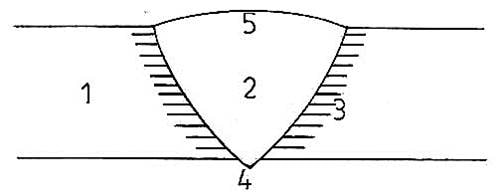                                             У зони шава топи се основни материјал и меша са истопљеним додатним материјалом (уколико га има). Завар обухвата зону у којој долази до промене структуре основног материјала.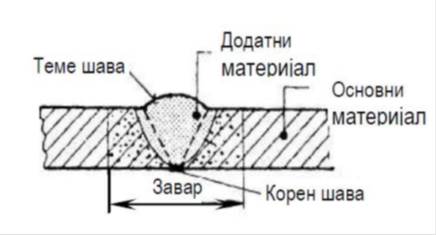 У зависности од квалитета завареног споја, заваривање може битинормално (N),​фино (F) испецијално (S) - које се изводи у средини са инертним гасовима, чиме се спречава утицај оксидације              Врсте шавова
Припремљени жљеб у процесу заваривања топљењем може да се испуни у једном или у више пролаза, или у више слојева, што првенствено зависи од дебљине основног материјала.. Облици најчешће коришћених жљебова и одговарајућих шавова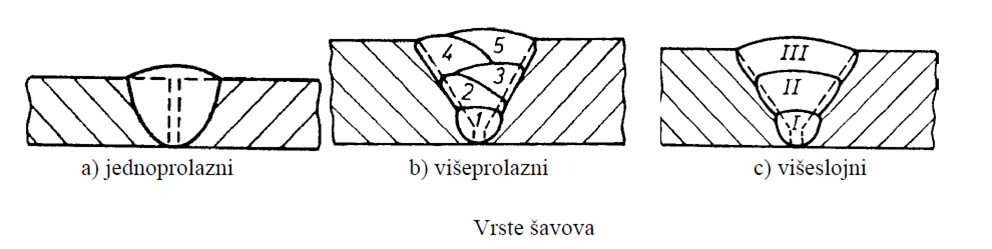  Врсте шавова према облику лица шава разликују се равни, удубљени и испупчени шавови.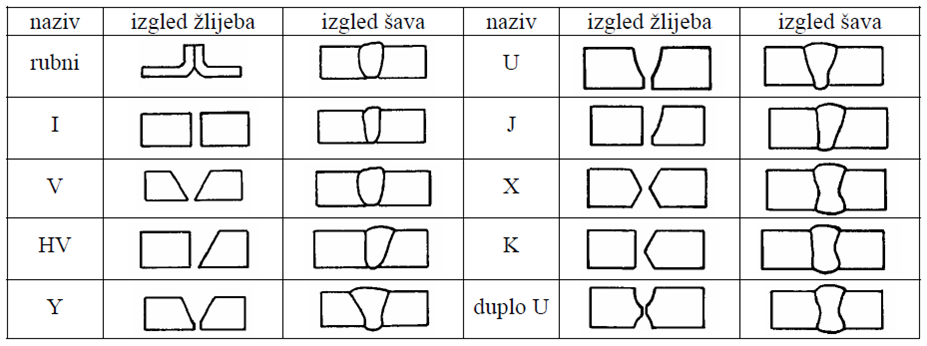 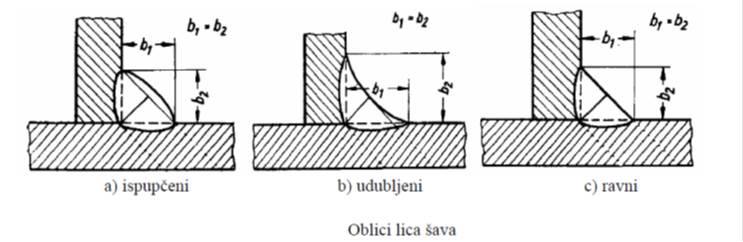  Зависно од међусобног положаја делова који се заварују, основне врсте заварених спојева су сучеони, преклопни, ивични,Т спојеви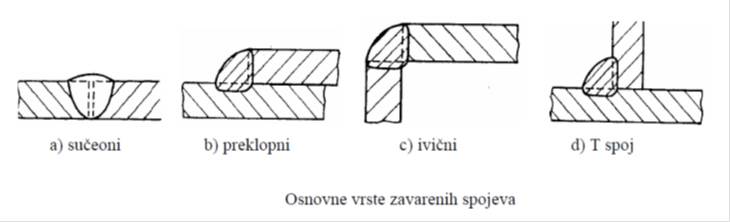 У зависности од положаја, заваривање може да буде у хоризонталном, хоризонтално-вертикалном, вертикалном и надглавном положају,  Положаји заваривања који нису хоризонтални, зову се принудни.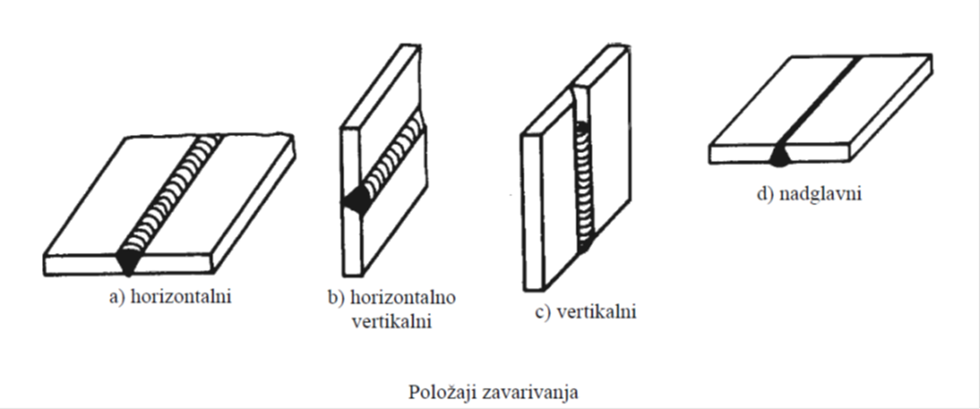 